ПОНЕДЕЛЬНИК1 класс2 класс3 класс4 классПОНЕДЕЛЬНИК1   Русс. чтение1   Русс. чтение1   Русс. чтение1   Русс. чтениеПОНЕДЕЛЬНИК2   Русс. язык2   Русс. язык2   Русс. язык2   Русс. языкПОНЕДЕЛЬНИК3   Математика3   Математика3   Математика3   КТНДПОНЕДЕЛЬНИК4   Физкультура4   Физкультура4   Физкультура4   ФизкультураПОНЕДЕЛЬНИК5   Внеуроч. деят.5   Внеуроч. деят.5   5   ПОНЕДЕЛЬНИК6   6   6   6   ВТОРНИК1   Русс. чтение1   Русс. чтение1   Русс. чтение1   Русс. чтениеВТОРНИК2   Русс. язык2   Русс. язык2   Русс. язык2   Русс. языкВТОРНИК3   Математика3   Математика3   Математика3   Род. чтениеВТОРНИК4   ИЗО+Труд4   Окр. мир4   Физкультура4   МатематикаВТОРНИК5   5   5   5   Внеуроч. деят.ВТОРНИК6   6   6   6   СРЕДА1   Русс. чтение1   Внеуроч. деят.1   Музыка1   Русск. язык.СРЕДА2   Русс. язык2   Русс. чтение2   Род. чтение2   МатематикаСРЕДА3   Математика3   Русс. язык3   Русс. чтение3   Окруж. мирСРЕДА4   Род. чтение4   Математика4   Русс. язык4   ФизкультураСРЕДА5   Физкультура5   Род. чтение5   Математика5   СРЕДА6   6   6   6   ЧЕТВЕРГ1   Род. язык1   Музыка1   Внеуроч. деят.1   Род. языкЧЕТВЕРГ2   Род. чтение2   Русс. чтение2   Русс. чтение2   Род. чтениеЧЕТВЕРГ3   Математика3   Русс. язык3   Русс. язык3   МатематикаЧЕТВЕРГ4   Русск. чтение4   Физкультура4   Математика4   ИЗО+трудЧЕТВЕРГ5   5   Математика5   5   Класс. час.ЧЕТВЕРГ6   6   6   6   ПЯТНИЦА1   Род. язык1   Род. язык1   Род. язык1   Род. языкПЯТНИЦА2   Род. чтение2   Род. чтение2   Род. чтение2   Род. чтениеПЯТНИЦА3   Музыка3   Окруж. мир3   Окруж. мир3   МатематикаПЯТНИЦА4   Физкультура4   Физкультура4   ИЗО+труд 4   ФизкультураПЯТНИЦА5   Классный час5   5   5   Внеуроч. деят.ПЯТНИЦА6   6   6   6   СУББОТА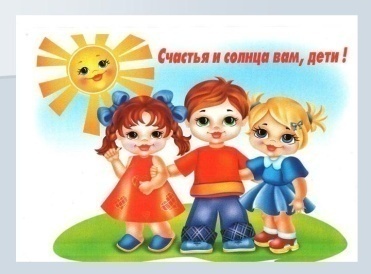 1   Род. язык1   Род. язык1   Русс. чтениеСУББОТА2   Род. чтение2   Род. чтение2   Русс. языкСУББОТА3   ИЗО+труд3   Окруж. мир3   ОРКССУББОТА4   Класс. час.4   Физкультура4   МузыкаСУББОТА5   5  5   СУББОТА666